Lesson 9:  Composition of Linear TransformationsStudent OutcomesStudents use technology to perform compositions of linear transformations in .Lesson NotesIn Lesson 8, students discovered that if they compose two linear transformations in the plane,  and , represented by matrices  and  respectively, then the resulting transformation can be produced using a single matrix .  In this lesson, we extend this result from transformations in the plane to transformations in three-dimensional space, .  This lesson was designed to be implemented using the GeoGebra applet TransformCubes (http://eureka-math.org/G12M2L9/geogebra-TransformCubes), which allows students to visualize the transformation of the cube.Classwork Opening Exercise (10 minutes)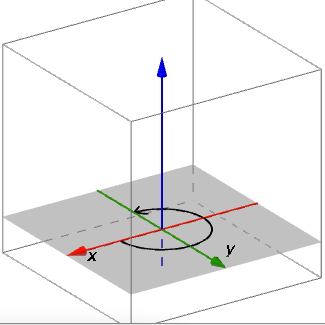 The Opening Exercise reviews the discovery from the Problem Set in Lesson 7 that the matrix of a transformation in  is determined by the images of the three points , , and .This fact will be needed to construct matrices of transformations in this lesson before we compose them.  Students may question what is meant by counterclockwise rotation in space; if this happens, let them know that we consider a rotation about the -axis to be a counterclockwise rotation if it rotates the -plane counterclockwise when placed in its standard orientation as shown to the right. Students should work these exercises with pencil and paper.
Opening ExerciseRecall from Problem 1, part (d) of the Problem Set of Lesson 7 that if you know what a linear transformation does to the three points , , and , you can find the matrix of the transformation.  How do the images of these three points lead to the matrix of the transformation?Suppose that a linear transformation  rotates the unit cube by  counterclockwise about the -axis.  Find the matrix  of the transformation . Since this transformation rotates by  counterclockwise in the -plane, a vector along the positive -axis will be transformed to lie along the positive -axis, a vector along the positive -axis will be transformed to lie along the negative -axis, and a vector along the -axis will be left alone.  Thus, ,, and ,so the matrix of the transformation is .Suppose that a linear transformation  rotates the unit cube by  counterclockwise about the -axis.  Find the matrix  of the transformation .Since this transformation rotates by  counterclockwise in the -plane, a vector along the positive -axis will be transformed to lie along the positive -axis, a vector along the -axis will be left alone, and a vector along the positive -axis will be transformed to lie along the negative -axis.  Thus, ,, and ,so the matrix of the transformation is .Suppose that a linear transformation  scales by  in the -direction, scales by  in the -direction, and scales by  in the -direction.  Find the matrix  of the transformation .Since this transformation scales by  in the -direction, by 3 in the -direction, and by 4 in the-direction , a vector along the -axis will be multiplied by 2, a vector along the -axis will be multiplied by , and a vector along the -axis will be multiplied by .  Thus, ,, and ,so the matrix of the transformation is .Suppose that a linear transformation  projects onto the -plane.  Find the matrix  of the transformation .Since this transformation projects onto the -plane, a vector along the -axis will be left alone, a vector along the -axis will be left alone, and a vector along the -axis will be transformed into the zero vector.  Thus, ,, and ,so the matrix of the transformation is .Suppose that a linear transformation  projects onto the -plane.  Find the matrix  of the transformation .Since this transformation projects onto the -plane, a vector along the -axis will left alone, a vector along the -axis will be transformed into the zero vector, and a vector along the -axis will be left alone.  Thus, ,, and ,so the matrix of the transformation is .Suppose that a linear transformation  reflects across the plane with equation .  Find the matrix  of the transformation .Since this transformation reflects across the plane , a vector along the positive -axis will be transformed into a vector along the positive -axis with the same length, a vector along the positive -axis will be transformed into a vector along the positive -axis, and a vector along the -axis will be left alone.  Thus, ,, and ,so the matrix of the transformation is .
Suppose that a linear transformation  satisfies ,, and .  Find the matrix  of the transformation .  What is the geometric effect of this transformation?The matrix of this transformation is .  The geometric effect of  is to stretch by a factor of  in the -direction and scale by a factor of  in the -direction. Suppose that a linear transformation  satisfies , and .  Find the matrix of the transformation .  What is the geometric effect of this transformation?The matrix of this transformation is .  The geometric effect of  is to rotate by  in the -plane, scale by  in both the  and  directions, and to not change in the -direction.Once students have completed the Opening Exercise with pencil and paper, allow them to use the GeoGebra applet TransformCubes.ggb to check their work before continuing.  The remaining exercises rely on the matrices -, so ensure that students have found the correct matrices before proceeding with the lesson. Discussion (2 minutes)In Lesson 8, we saw that for linear transformations in the plane, if  is a linear transformation represented by a  matrix  and  is a linear transformation represented by a  matrix , then the  matrix  is the matrix of the composition of  followed by . Today we will explore composition of linear transformations in  to see whether the same result extends to the case when , , and are  matrices. Exploratory Challenge 1 (25 minutes)In the Exploratory Challenge, students predict the geometric effect of composing pairs of transformations from the Opening Exercise and then check their predictions with the GeoGebra applet TransformCubes.ggb.
Exploratory Challenge 1Transformations - refer to the linear transformations from the Opening Exercise.  For each pair, Make a conjecture to predict the geometric effect of performing the two transformations in the order specified. Find the product of the corresponding matrices, in the order that corresponds to the indicated order of composition.  Remember that if we perform a transformation  with matrix  and then  with matrix , the matrix that corresponds to the composition  is .  That is,  is applied first, but matrix  is written second. Use the GeoGebra applet TransformCubes.ggb to draw the image of the unit cube under the transformation induced by the matrix product in part (ii).  Was your conjecture in part (i) correct?Perform  and then .Since  reflects across the plane through  that is perpendicular to the -plane, performing  twice in succession will result in the identity transformation. .  Since  is the identity matrix, we know that  is the identity transformation. The conjecture was correct. 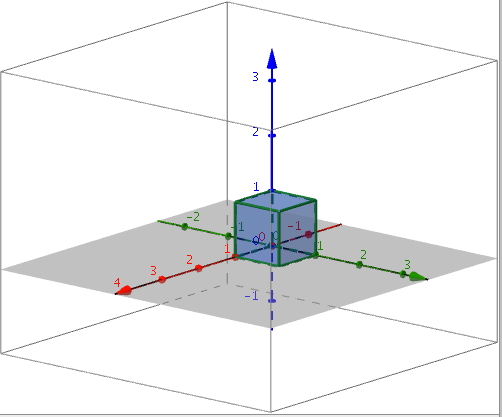 Perform  and then .Sample student response:  Since  rotates  about the -axis and  rotates  about the -axis, the composition  should rotate  about the line  in the -plane..The conjecture in part (i) is not correct.  While it appears that the composition  is a rotation by  about the -axis, it is not because, for example, point  is transformed to point  and does not remain on the -axis after the transformation.  Thus, this cannot be a rotation around the -axis.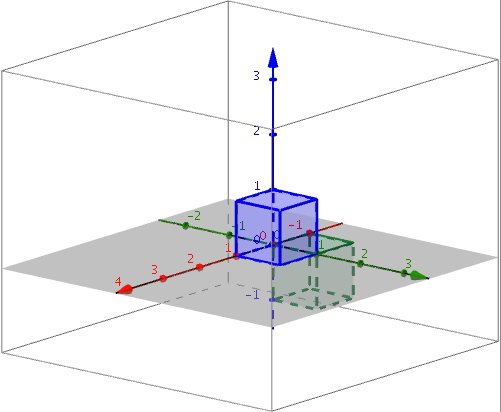 Perform  and then .Since  projects onto the -plane and  projects onto the -plane, the composition  will project onto the -axis.  .The conjecture in part (i) is correct.  The cube is first transformed to a square in the -plane and then transformed onto a segment on the -axis.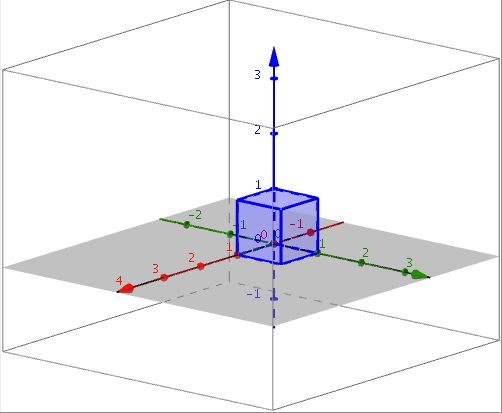 Perform  and then .Since  projects onto the -plane and  scales in the , , and  directions, the composition  will project onto the -plane and scale in the  and  directions..The conjecture in part (i) is correct.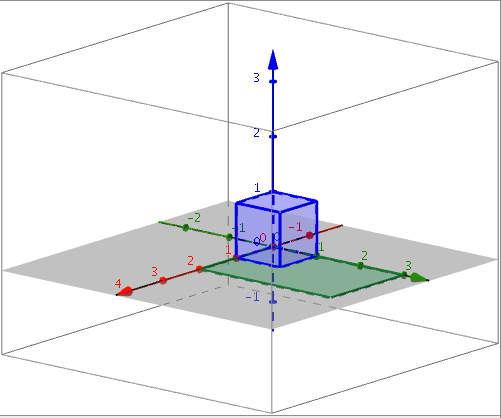 Perform  and then .Since  scales in the  and  directions and so does , the composition will be a transformation that also scales in all three directions but with different scale factors. .The conjecture from (i) is correct.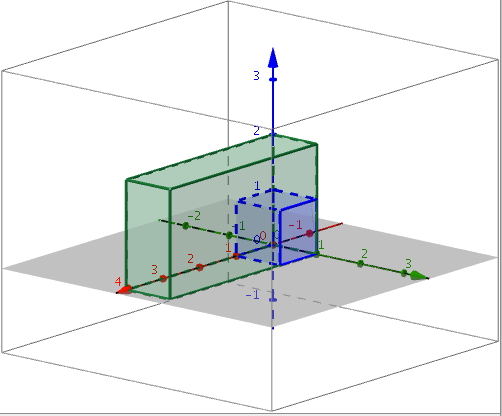 Perform  and then . Transformation  rotates the unit cube by  about the -axis and stretches by a factor of  in both the  and  directions, while  projects the image onto the -plane.  The composition will transform the unit cube into a larger square that has been rotated  in the -plane..The conjecture from part (i) is correct.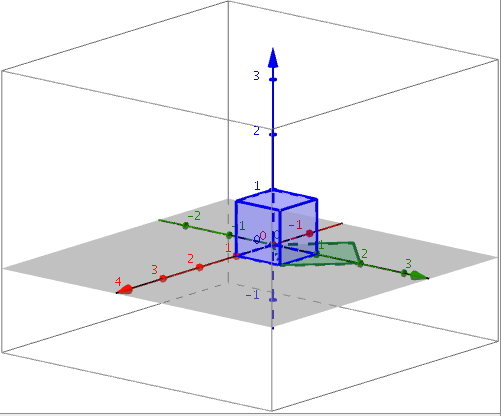 Perform  and then .Transformation  projects onto the -plane, and transformation  reflects across the plane through the line  in the -plane and is perpendicular to the -plane, so the composition  will appear to be the reflection in the -plane across the line ..The conjecture in part (i) is correct. 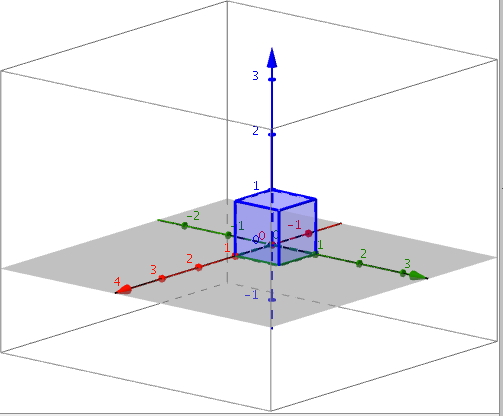 Perform  and then .Since  rotates  around the -axis and  scales in the  and  directions, the composition  will rotate and scale simultaneously..The conjecture in part (i) is correct. 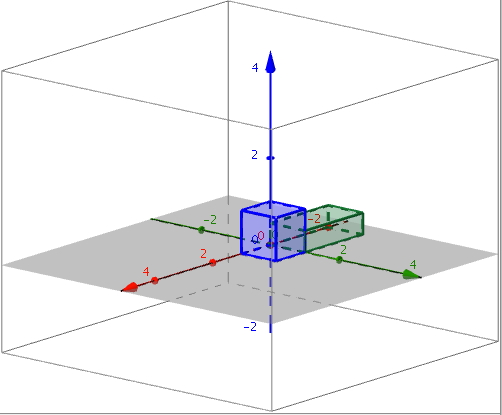 Perform  and then .Since  rotates by  about the -axis and scales by  in the  and  directions, performing this transformation twice will rotate by  about the -axis and scale by  in the  and  directions..  The conjecture in part (i) is correct.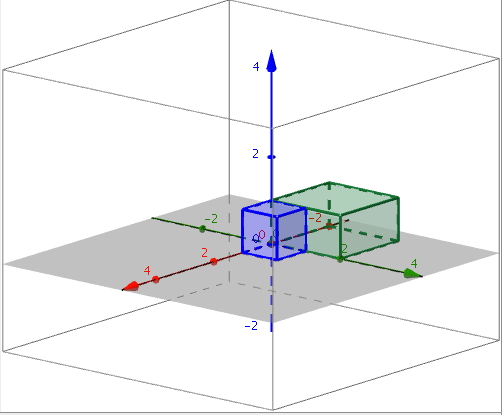 Do a 30-second Quick Write on what we have discovered in Exploratory Challenge 1, and share with your neighbor.Exploratory Challenge 2 (Optional)This optional challenge is for students who finished Exploratory Challenge 1 early.  The challenge below is designed to prompt the question of whether or not order matters when composing two linear transformations, a question that is definitively answered in the next lesson and demonstrates that matrix multiplication is in general not commutative.  Students are asked to compose two linear transformations  and , with matrices  and  respectively, and to compare  with .  The directions for this challenge are left intentionally vague so that students may use either an algebraic or a geometric approach to answer the question.Exploratory Challenge 2Transformations - refer to the transformations from the Opening Exercise.  For each of the following pairs of matrices  and  below, compare the transformations  and . and Transformation  has matrix representation , and transformation  has matrix representation .           Since the two transformations have the same matrix representation, they are the same transformation: 
. and Transformation  has matrix representation , and transformation  has matrix representation .     Since the two transformations have the same matrix representation, they are the same transformation: 
. and Transformation  has matrix representation , and transformation  has matrix representation .    
Since the two transformations have the same matrix representation, they are the same transformation: 
. and Transformation  has matrix representation , and transformation  has matrix representation .    
 Since the two transformations have different matrix representations, they are not the same transformation: .   and Transformation  has matrix representation , and transformation  has matrix representation .     Since the two transformations have different matrix representations, they are not the same transformation: .What can you conclude about the order in which you compose two linear transformations?In some cases, the order of composition of two linear transformations matters:  for two matrices  and , the transformation  is not always the same transformation as .Closing (4 minutes)Ask students to summarize the key points of the lesson in writing or to a partner.  Some important summary elements are listed below. Exit Ticket (4 minutes) Name                 							         		Date              		         Lesson 9:  Composition of Linear TransformationsExit TicketLet  be the matrix representing a rotation about the -axis of  and  be the matrix representing a dilation of .Write down  and .Let .  Find the matrix representing a dilation of  by  followed by a rotation about the -axis of .Do your best to sketch a picture of ,  after the first transformation, and  after both transformations.  You may use technology to help you. Exit Ticket Sample SolutionsLet  be the matrix representing a rotation about the -axis of  and  be the matrix representing a dilation of .Write down  and .Let .  Find the matrix representing a dilation of  by  followed by a rotation about the -axis of .Do your best to sketch a picture of ,  after the first transformation, and  after both transformations.  You may use technology to help you.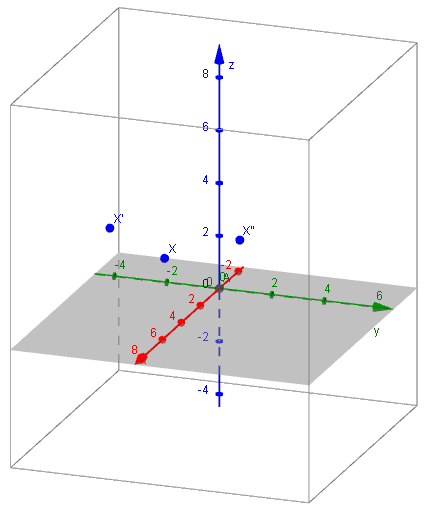 Problem Set Sample SolutionsLet  be the matrix representing a dilation of , and let  be the matrix representing a reflection across the -plane.  Write  and .Evaluate .  What does this matrix represent?  is a reflection across the -plane followed by a dilation of .Let ,, and .  Find  and  .Let  be the matrix representing a rotation of  about the -axis, and let  be the matrix representing a dilation of .  Write  and .Evaluate .  What does this matrix represent? is a dilation of  followed by a rotation of  about the -axis.Let .  Find .Let  be the matrix representing a dilation of , and let  be the matrix representing a reflection across the plane .  Write  and .Evaluate .  What does this matrix represent? is a reflection across the  plane followed by a dilation of .Let .  Find .Let .Evaluate .  Let .  Find .Graph  and .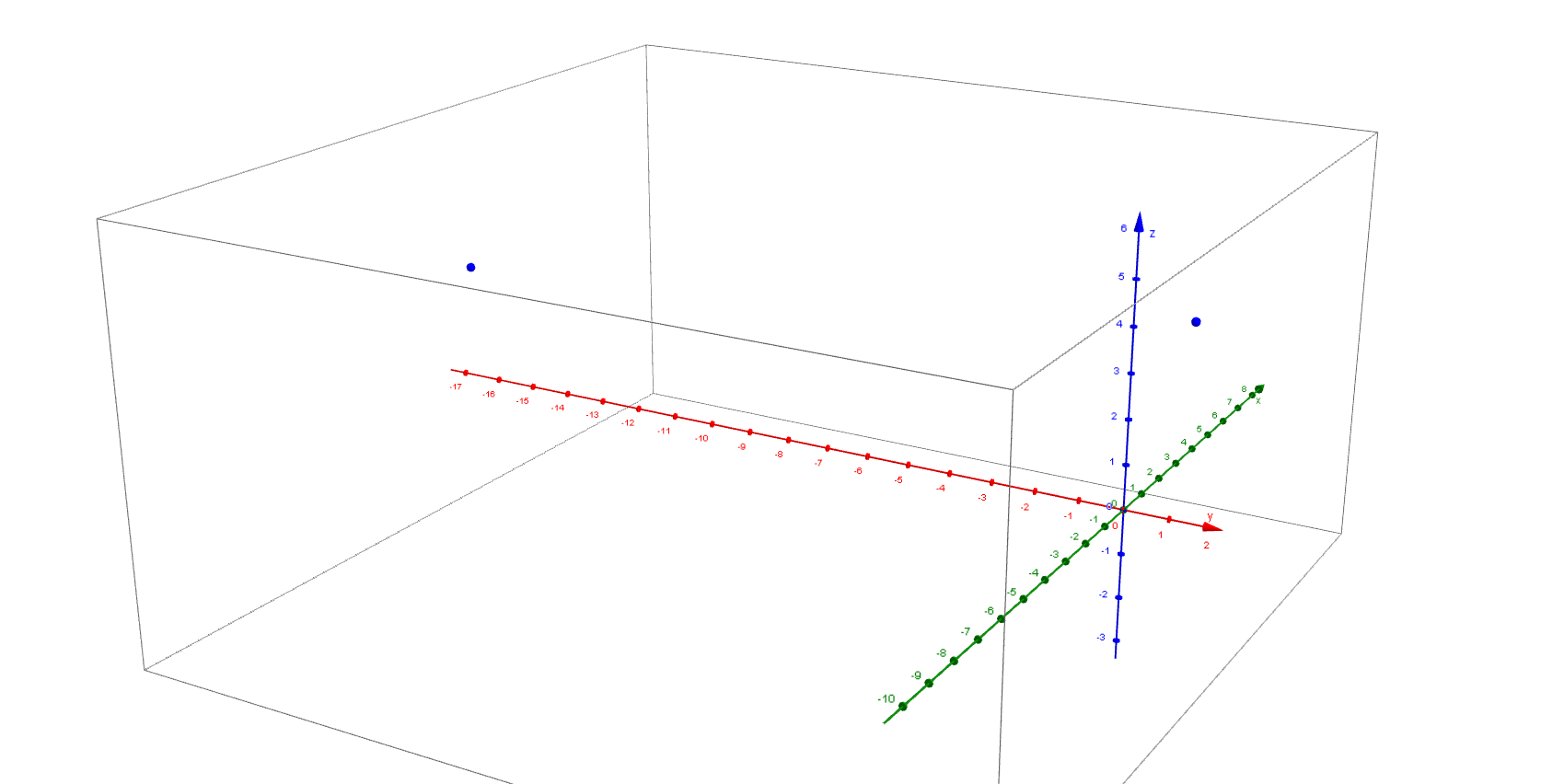 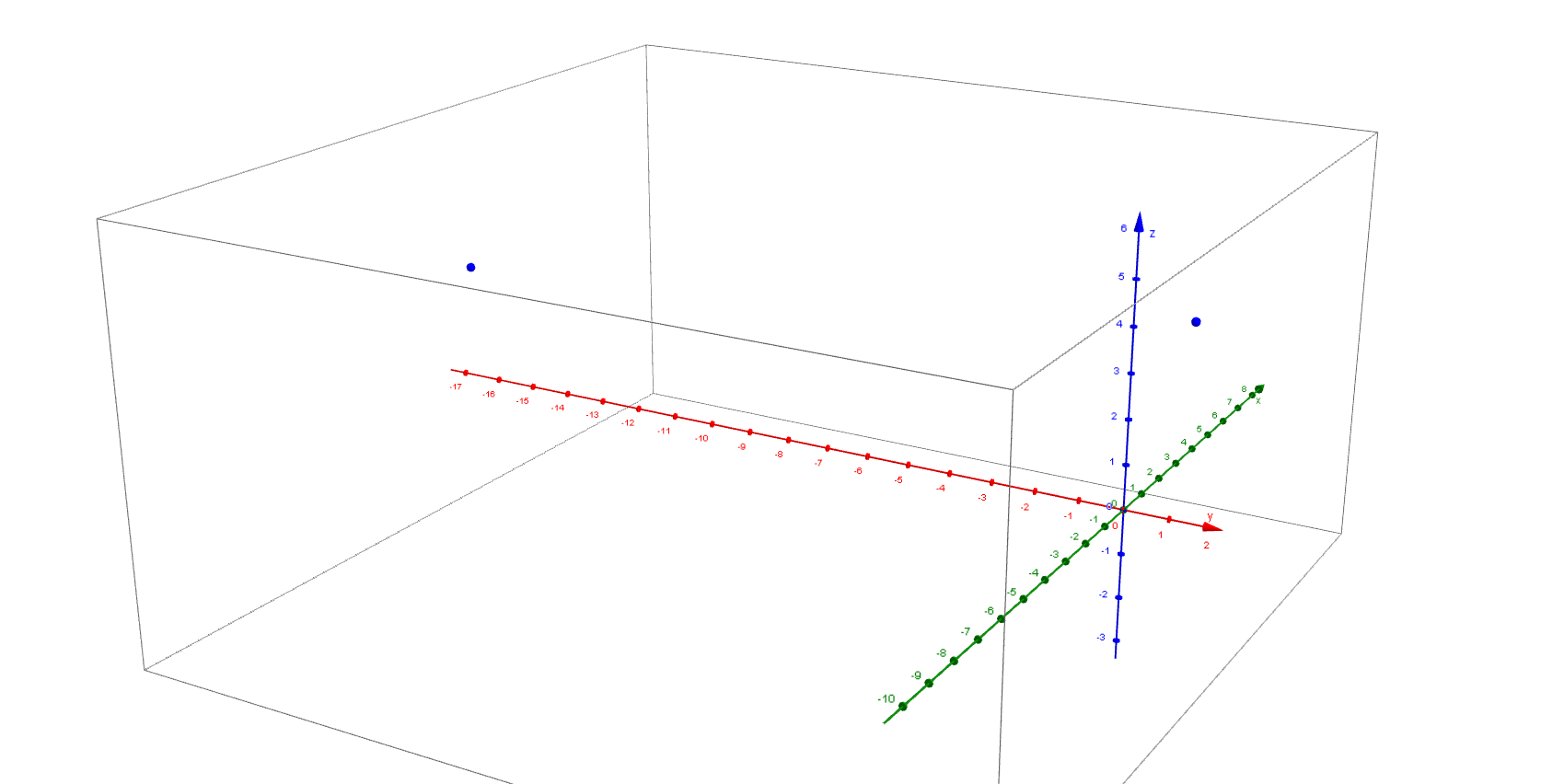 Let ,.  Evaluate .  Let .  Find .Graph  and .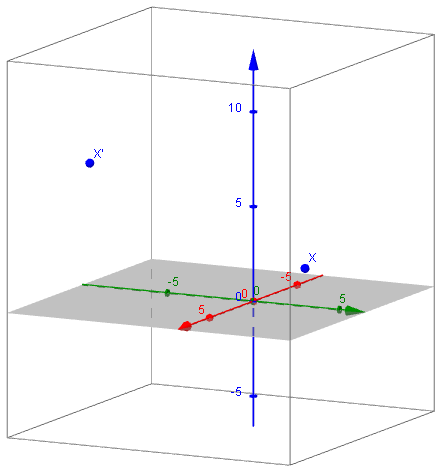 Let ,.Evaluate .  Let .  Find .Graph  and .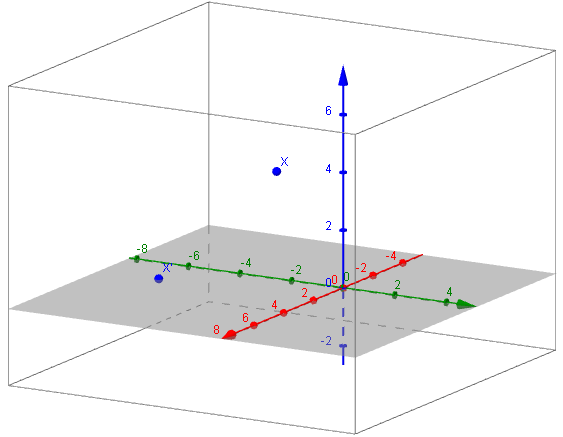 What does  represent geometrically?AB represents a dilation of  in the -direction,  in the -direction, and a projection onto the -plane.Let  be  matrices representing linear transformations.What does  represent?The linear transformation of applying the linear transformation that  represents followed by the transformation that  represents, followed by the transformation that  represents.Will the pattern established in part (a) be true no matter how many matrices are multiplied on the left?Yes, in general.  When you multiply by a matrix on the left, you are applying a linear transformation after all linear transformations to the right have been applied.Does  represent something different from ?  Explain.No, it does not.  This is the linear transformation obtained by applying C then , which is  followed by .Let  represent any composition of linear transformations in .  What is the value of  where ?Since a composition of linear transformations in is also a linear transformation, we know that applying it to the origin will result in no change. 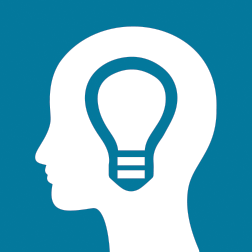 